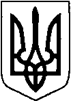 КИЇВСЬКА ОБЛАСТЬТЕТІЇВСЬКА МІСЬКА РАДАVІІІ СКЛИКАННЯВОСЬМА ПОЗАЧЕРГОВА СЕСІЯРІШЕННЯ27 березня 2023 року                                                               №  881 - 8П - VIIIПро внесення змін до Програми фінансової підтримки Комунального некомерційного підприємства«Тетіївська центральна лікарня»Тетіївської міської ради на 2022 -2024 рокиКеруючись статтями 26, 29, 59 Закону України «Про місцеве самоврядування в Україні», відповідно до положень Закону України «Основи законодавства України про охорону здоров'я», з метою удосконалення організації та забезпечення населення доступною, своєчасною, якісною і ефективною первинною медичною допомогою, Тетіївська міська радаВ И Р І Ш И Л А:Внести зміни до Програми фінансової підтримки Комунального некомерційного підприємства «Тетіївська центральна лікарня» Тетіївської міської ради на 2022-2024 роки, затвердженої рішенням дванадцятої сесії Тетіївської міської ради VIIІ скликання від 02.12.2021 року та викласти у новій редакції згідно Додатку 1, а саме:додати до переліку заходів Програми пункти:№ 20 «Забезпечення кадрового потенціалу»;№ 21 «Придбання лікарських засобів для військових, що лікуються»;№ 22 «Оплата праці членів ВЛК»;№ 23 «Поточний ремонт палат стаціонарних відділень»;№ 24 «Діджиталізація закладу».2. Контроль за виконанням рішення покласти на заступника міського голови з гуманітарних питань Дячук Н.А. та на постійну депутатську комісію з питань  планування, бюджету, фінансів та соціально-економічного розвитку (голова комісії –Кирилюк А.В.).      Міський голова 		                                         Богдан БАЛАГУРА                                                                     